알터네이터 옵션Beta Marine은 열교환 또는 킬 냉각방식에 필요한 대부분의 조건을 만족하는 다양한 옵션을 제공을 제공합니다. 고객님께서 특별한 알터네이터가 필요로 할 경우, Beta Marine은 고객 여러분의 요구에 맞는 알터네이터용 지지대 및 풀리 드라이브를 디자인 및 제작하여 드립니다. 내륙 운하용 보트 및 바지선용 엔진의 알터네이터 옵션다운로드 - 알터네이터 자료추가 문의 사항이 있으시면, 언제든지 연락 바랍니다.Beta Marine 알터네이터 자료 시트 - Alternator Information Sheet.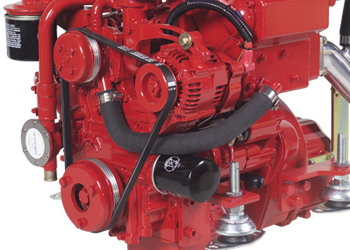 표준 셋업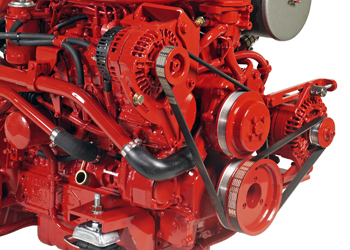 옵션 셋업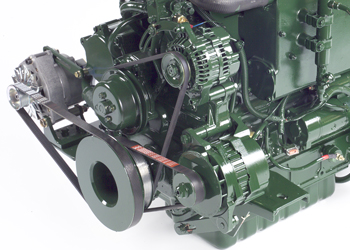 표준 셋업 (3.5kVA 트래블 파워 장착)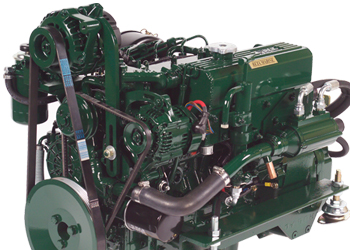 옵션 셋업엔진모델Beta 10Beta 14Beta 16Beta 20Beta 25Beta 30Beta 35Beta 38Cylinders22233344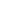 BHP1013.5162025303538RPM36003600360036003600360028003600Capacity (cc)479479599719898112314981498Torque (Nm)-29.737.845.856.165.293.987.01st Standard
12V Starter-40 Amp40 Amp40 Amp40 Amp45 Amp45 Amp45 Amp2nd Standard
12V Domestic
100 Amp-----StandardStandardStandard2nd Standard
12V Domestic
175 Amp--------2nd 24V Alt. 
80 Amp--------2nd 24V Alt. 
100 Amp--------Travel Power------3.5 kVA3.5 kVA엔진모델Beta 43Beta 50Beta 60Beta 75Beta 90Beta 105Beta 150JD3 TugCylinders444444T63BHP43505675909914730RPM28002800270026002600260028001200Capacity (cc)19992197243436203769376967002900Torque (Nm)130.3143.2158.6221.0270.8325.0--1st Standard
12V Starter65 Amp65 Amp65 Amp65 Amp65 Amp65 Amp--2nd Standard
12V Domestic
100 Amp--------2nd Standard
12V Domestic
175 AmpStandardStandardStandardStandardStandardStandard--2nd 24V Alt. 
80 AmpExtraExtraExtraExtraExtraExtra--2nd 24V Alt. 
100 AmpExtraExtraExtraExtraExtraExtra--Travel Power3.5/5.0 kVA3.5/5.0 kVA3.5/5.0 kVA3.5/5.0 kVA3.5/5.0 kVA3.5/5.0 kVA--